Образец Е.П.Н 1 БАРАЊЕ ЗА ОСТВАРУВАЊЕ НА ПРАВО НА ЕДНОКРАТНА ПАРИЧНА ПОМОШ ЗА НОВОРОДЕНЧЕ И ПОМОШ ВО НАТУРА ВИД НА СОЦИЈАЛНИ ПАКЕТИ ЗА НОВОРОДЕНИ ДЕЦА ОД СЕМЕЈСТВА КОИ СЕ НАШЛЕ ВО ПОЛОЖБА НА СОЦИЈАЛНА ОДНОНО МАТЕРИЈАЛНA ЗАГРОЗЕНОСТ, ЖИТЕЛИ НА ОПШТИНА СЕТИ НИКОЛЕДо Градоначалник на Општина Свети НиколеБарање за остварување на правото на еднократна помош за новороденче и помош во натура вид на социјални пакети за новородени деца од семејства кои се нашле во положба на социјална одноно материјалан загрозеност, жители на општина сети николе Од ________________________________со стан на ул. -____________________ бр._____        /име и презиме на родител-старател/ ЕМБГ _/_/_/_/_/_/_/_/_/_/_/_/_/ Населено место /Општина __________________ л.к./пасош бр. __________________ издадена од МВР____________________________. Назив на банка во која подносителот на барањето има отворено трансакциска сметка ______________________ и број на трансакциска сметка_______________________________________. Податоци за престојувалиште (само доколку се разликува од податоците во личната карта): ___________________________   __________________   ____________________ улица и број                                   населено место                општинаБарам да ми се признае право на парична помош за новороденче за дете (Име и Презиме)__________________________________ родено на ден _______ 20__ год. во __________________________и е ________________________ дете. (првородено, второродено, третродено ...наведи)Податоци за семејството:Контакт телефон: ______________Напомена: Барањето се пополнува со големи печатни букви, читко и разбирливо.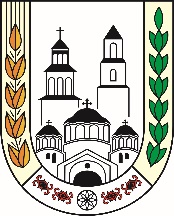 Градоначалник на Општина Свети Николетел:+ 389 32 444 169 факс: + 389 32 440 911e-mail: info@svetinikole.gov.mkwww.svetinikole.gov.mkВИД НА БАРАЊЕА. Еднократна парична помошЕднократна парична помош за новороденчеБ. Помош во натураПомош во натура вид на социјални пакети за новородени деца од семејства кои се нашле во положба на социјална одноно материјалан загрозеност, жители на општина Сети НиколеИме и презимеЕМБГСродство Ден/месец/година на раѓањеМесто на раѓањеРаботен/социјален статус_/_/_/_/_/_/_/_/_/_/_/_/__/_/_/_/_/_/_/_/_/_/_/_/__/_/_/_/_/_/_/_/_/_/_/_/__/_/_/_/_/_/_/_/_/_/_/_/__/_/_/_/_/_/_/_/_/_/_/_/__/_/_/_/_/_/_/_/_/_/_/_/__/_/_/_/_/_/_/_/_/_/_/_/__/_/_/_/_/_/_/_/_/_/_/_/_Статус на барателотВработенНевработенПензионерПримател на социјална парична помошПримател на постојана парична помошДруго(наведи)______________Подносител на барањетоПодносител на барањетоПотпис на подносителот на барањето